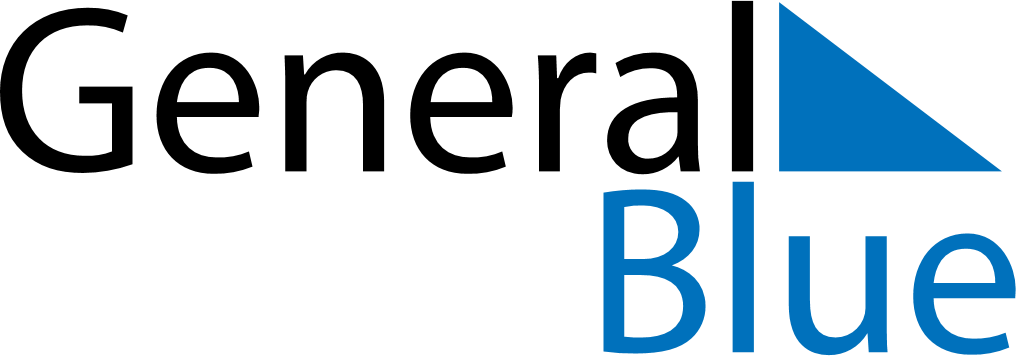 April 2019April 2019April 2019MoldovaMoldovaMONTUEWEDTHUFRISATSUN12345678910111213141516171819202122232425262728Easter Sunday2930Easter Monday